Photo release form2023-2024Dear Parents/Guardians:We would like on occasion to include images of your child(ren) in our informational/promotional material and venues.  These may include, but are not limited to:The WPS website (http://www.whisperingpinesschool.org)flyers, brochures, or posters advertising our schoolbroadcast news mediasocial media sites (i.e., Facebook, YouTube, Instagram, twitter, etc.)student composite pictures; headshots; photos of field trips, projects, holiday productions, and other events which may be displayed on school walls, in newsletters, newspapers, Internet postings, etc.No student’s telephone number, email address, home address, or social media ID will be disclosed.Please complete the form below.I (check one) do _______ / do not _______ give consent for my child(ren)’s image(s) to appear in any promotional or informational venue of the Whispering Pines SDA School.I further understand that any permission granted herein, or lack thereof, remains in effect until I, or another authorized guardian, revoke or issue such permission via a written, signed, and dated request.Signature of Parent/Guardian _________________________________________________________Date _______ / _______ /_______ Name(s) of Child(ren) (please print):  ___________________________________________________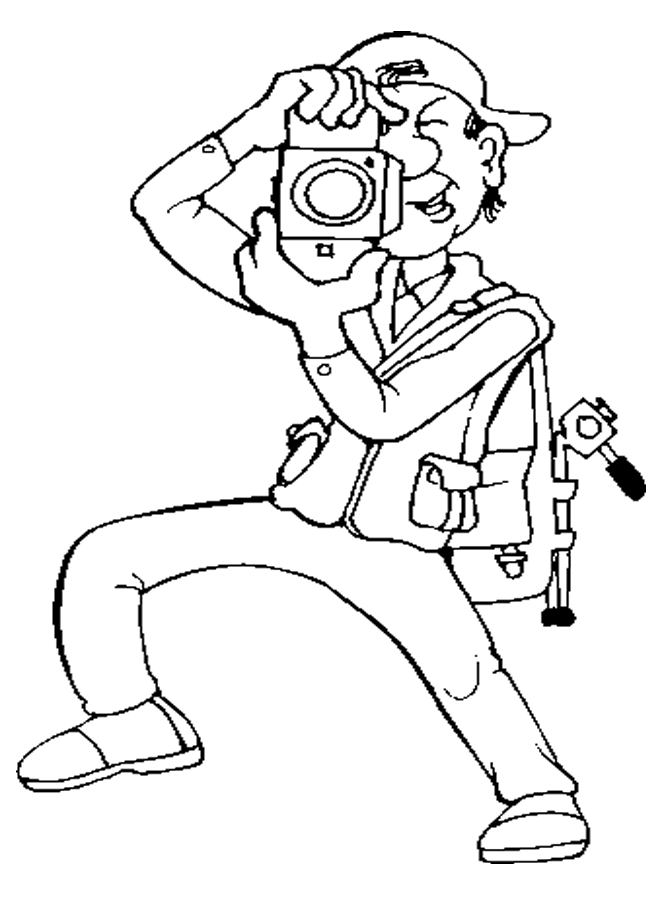 Whispering Pines SDA School
211 Jericho Turnpike
Old Westbury, NY, 11568  (516-997-5177)
contact@whisperingpinesschool.org